Mardi 7 avril℗ : pour vous, parents, conseils.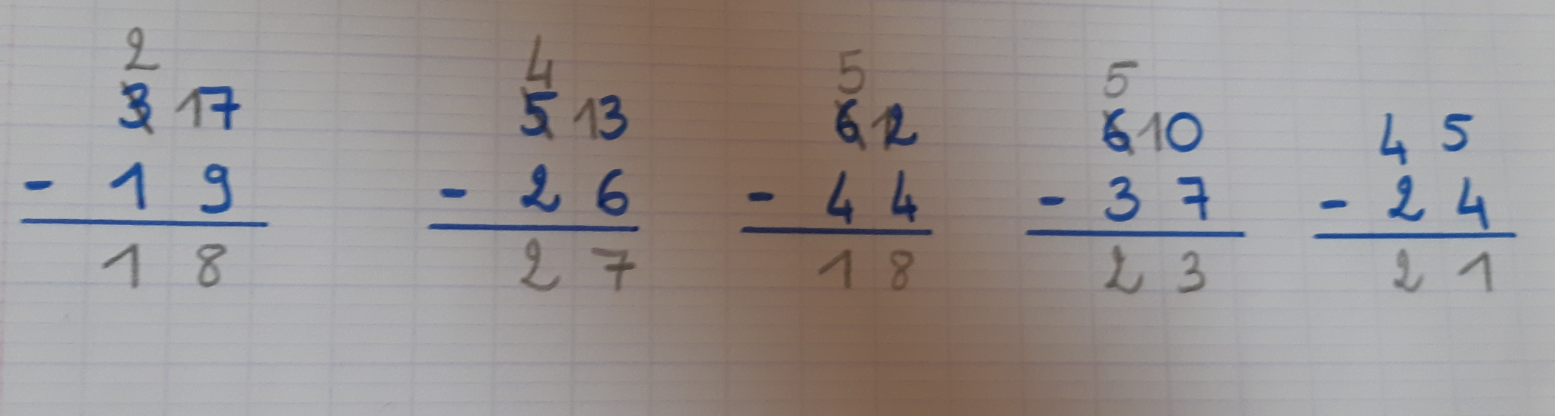 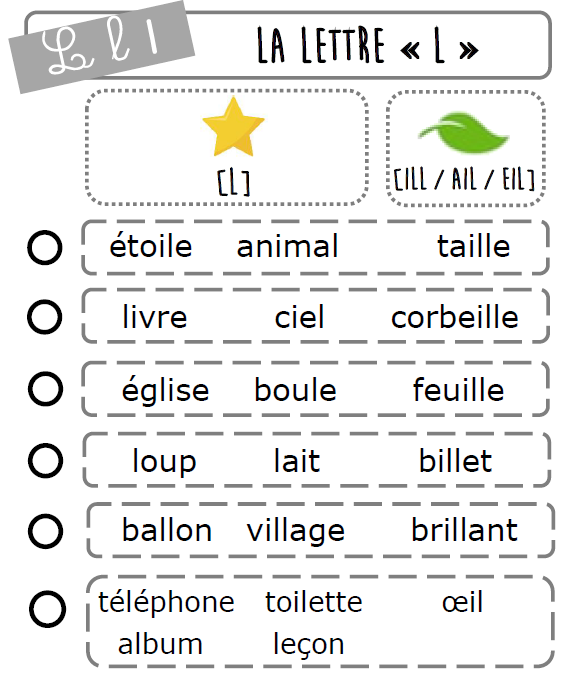 L’élève : Les parents :Dans son cahier orange, écrire la date en bleu à 5 carreaux de la marge et souligner en rouge. ℗ donner un modèle de la date si besoinDans son cahier orange, écrire la date en bleu à 5 carreaux de la marge et souligner en rouge. ℗ donner un modèle de la date si besoin+   ou   -Observations, remarquesLecture- Fluence de lecture : sur le texte Oscar. Lire 1 minute avec un chrono, essayer de lire un maximum de mots du texte. Faire l’exercice 3 fois.℗ Votre enfant doit s’améliorer au fil des 3 lectures, faire moins d’erreurs, lire plus vite. Le texte est très long. Pour information, il est demandé à un élève en fin de CE1 de lire 80 mots en une minute.Ecriture - écrire en titre : Ecriture dans le cahier orangeS’entrainer à faire les lettres majuscules (une ligne de chaque lettre : 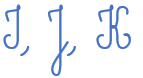 Trouvez 5 noms propres (prénoms, ville, pays…) qui commencent par ces lettres majuscules (I, J, K). GrammaireOrthographe- écrire le titre à 5 carreaux : Orthographe (dans le cahier orange)- Copier 4 fois chaque mot dans le cahier orange : 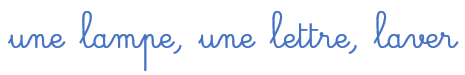 Ecrire sans modèle ces 3 mots. ℗ vérifier que votre enfant ait mémorisé les 3 mots- chercher 10 mots qui s’écrivent avec la lettre L (dans le cahier orange)℗ la lettre L peut se trouver en début, au milieu ou en fin de mot.- Bilan sur la lettre L : quels sons peut-elle faire ? et avec quelle autre lettre ?℗ La plupart du temps, elle fait le son « le », mais elle peut faire aussi le son « ille », avec la lettre « i » comme ail, eil, ouille, euille… - Lire la leçon (ci-dessous), si possibilité d’imprimer, la coller dans le cahier gris.    Rituel : - Compléter un tableau de conjugaison, (de la feuille jointe, ou le recopier) en s’aidant pour le moment de la feuille avec les modèles de verbes. Vérifier et corriger juste après, au stylo bille vert (avec la fiche « correction »). ℗ Ce rituel va permettre de mémoriser les formes verbales progressivement, à force de les chercher et de les écrire. Mathématiques- à l’oral : Apprendre la table x5, puis interroger quelques résultats.- écrire le titre à 5 carreaux : Maths (dans cahier orange)- Revisionner la vidéo mise en pièce jointe (ou le fichier pdf si vous n’arrivez pas à lire la vidéo) si besoin.℗ L’objectif est de comprendre la retenue de la soustraction- Poser et calculer dans le cahier orange, au crayon de papier :37 – 19 53 – 26 62 – 4460 – 3745 – 24  ℗ La correction est disponible ci-dessous.- faire 2 problèmes dans le fichier de problèmes (dans la pochette)